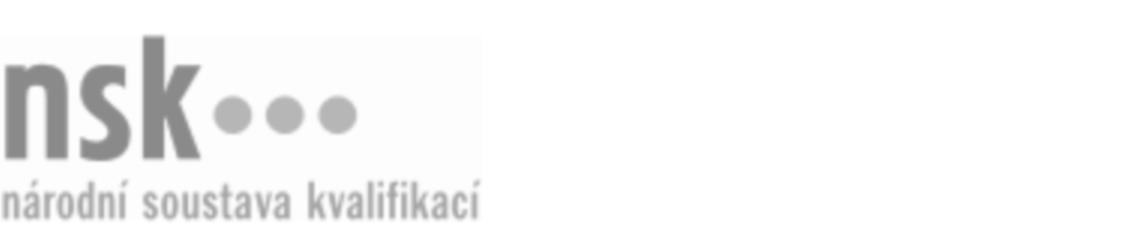 Kvalifikační standardKvalifikační standardKvalifikační standardKvalifikační standardKvalifikační standardKvalifikační standardKvalifikační standardKvalifikační standardStrojník/strojnice pro obsluhu čerpací a přečerpávací stanice (kód: 36-027-H) Strojník/strojnice pro obsluhu čerpací a přečerpávací stanice (kód: 36-027-H) Strojník/strojnice pro obsluhu čerpací a přečerpávací stanice (kód: 36-027-H) Strojník/strojnice pro obsluhu čerpací a přečerpávací stanice (kód: 36-027-H) Strojník/strojnice pro obsluhu čerpací a přečerpávací stanice (kód: 36-027-H) Strojník/strojnice pro obsluhu čerpací a přečerpávací stanice (kód: 36-027-H) Strojník/strojnice pro obsluhu čerpací a přečerpávací stanice (kód: 36-027-H) Autorizující orgán:Ministerstvo zemědělstvíMinisterstvo zemědělstvíMinisterstvo zemědělstvíMinisterstvo zemědělstvíMinisterstvo zemědělstvíMinisterstvo zemědělstvíMinisterstvo zemědělstvíMinisterstvo zemědělstvíMinisterstvo zemědělstvíMinisterstvo zemědělstvíMinisterstvo zemědělstvíMinisterstvo zemědělstvíSkupina oborů:Stavebnictví, geodézie a kartografie (kód: 36)Stavebnictví, geodézie a kartografie (kód: 36)Stavebnictví, geodézie a kartografie (kód: 36)Stavebnictví, geodézie a kartografie (kód: 36)Stavebnictví, geodézie a kartografie (kód: 36)Stavebnictví, geodézie a kartografie (kód: 36)Týká se povolání:Strojník pro obsluhu čerpací a přečerpávací staniceStrojník pro obsluhu čerpací a přečerpávací staniceStrojník pro obsluhu čerpací a přečerpávací staniceStrojník pro obsluhu čerpací a přečerpávací staniceStrojník pro obsluhu čerpací a přečerpávací staniceStrojník pro obsluhu čerpací a přečerpávací staniceStrojník pro obsluhu čerpací a přečerpávací staniceStrojník pro obsluhu čerpací a přečerpávací staniceStrojník pro obsluhu čerpací a přečerpávací staniceStrojník pro obsluhu čerpací a přečerpávací staniceStrojník pro obsluhu čerpací a přečerpávací staniceStrojník pro obsluhu čerpací a přečerpávací staniceKvalifikační úroveň NSK - EQF:333333Odborná způsobilostOdborná způsobilostOdborná způsobilostOdborná způsobilostOdborná způsobilostOdborná způsobilostOdborná způsobilostNázevNázevNázevNázevNázevÚroveňÚroveňOrientace v technických podkladech pro obsluhu strojů a zařízení sloužících k transportu vodOrientace v technických podkladech pro obsluhu strojů a zařízení sloužících k transportu vodOrientace v technických podkladech pro obsluhu strojů a zařízení sloužících k transportu vodOrientace v technických podkladech pro obsluhu strojů a zařízení sloužících k transportu vodOrientace v technických podkladech pro obsluhu strojů a zařízení sloužících k transportu vod33Orientace v procesech transportu vodOrientace v procesech transportu vodOrientace v procesech transportu vodOrientace v procesech transportu vodOrientace v procesech transportu vod33Vedení provozních záznamů o provozu strojů, strojních technologických zařízení a energetických zařízení na stanici k transportu vodVedení provozních záznamů o provozu strojů, strojních technologických zařízení a energetických zařízení na stanici k transportu vodVedení provozních záznamů o provozu strojů, strojních technologických zařízení a energetických zařízení na stanici k transportu vodVedení provozních záznamů o provozu strojů, strojních technologických zařízení a energetických zařízení na stanici k transportu vodVedení provozních záznamů o provozu strojů, strojních technologických zařízení a energetických zařízení na stanici k transportu vod33Obsluha ovládacích panelů automatizovaných provozů sloužících k transportu vodObsluha ovládacích panelů automatizovaných provozů sloužících k transportu vodObsluha ovládacích panelů automatizovaných provozů sloužících k transportu vodObsluha ovládacích panelů automatizovaných provozů sloužících k transportu vodObsluha ovládacích panelů automatizovaných provozů sloužících k transportu vod33Obsluha strojů a zařízení stanice k transportu vodObsluha strojů a zařízení stanice k transportu vodObsluha strojů a zařízení stanice k transportu vodObsluha strojů a zařízení stanice k transportu vodObsluha strojů a zařízení stanice k transportu vod33Údržba a běžné opravy strojů a zařízení sloužících k transportu vodÚdržba a běžné opravy strojů a zařízení sloužících k transportu vodÚdržba a běžné opravy strojů a zařízení sloužících k transportu vodÚdržba a běžné opravy strojů a zařízení sloužících k transportu vodÚdržba a běžné opravy strojů a zařízení sloužících k transportu vod33Dodržování BOZP při obsluze zařízení k transportu vodDodržování BOZP při obsluze zařízení k transportu vodDodržování BOZP při obsluze zařízení k transportu vodDodržování BOZP při obsluze zařízení k transportu vodDodržování BOZP při obsluze zařízení k transportu vod33Strojník/strojnice pro obsluhu čerpací a přečerpávací stanice,  29.03.2024 1:59:34Strojník/strojnice pro obsluhu čerpací a přečerpávací stanice,  29.03.2024 1:59:34Strojník/strojnice pro obsluhu čerpací a přečerpávací stanice,  29.03.2024 1:59:34Strojník/strojnice pro obsluhu čerpací a přečerpávací stanice,  29.03.2024 1:59:34Strana 1 z 2Strana 1 z 2Kvalifikační standardKvalifikační standardKvalifikační standardKvalifikační standardKvalifikační standardKvalifikační standardKvalifikační standardKvalifikační standardPlatnost standarduPlatnost standarduPlatnost standarduPlatnost standarduPlatnost standarduPlatnost standarduPlatnost standarduStandard je platný od: 30.08.2023Standard je platný od: 30.08.2023Standard je platný od: 30.08.2023Standard je platný od: 30.08.2023Standard je platný od: 30.08.2023Standard je platný od: 30.08.2023Standard je platný od: 30.08.2023Strojník/strojnice pro obsluhu čerpací a přečerpávací stanice,  29.03.2024 1:59:34Strojník/strojnice pro obsluhu čerpací a přečerpávací stanice,  29.03.2024 1:59:34Strojník/strojnice pro obsluhu čerpací a přečerpávací stanice,  29.03.2024 1:59:34Strojník/strojnice pro obsluhu čerpací a přečerpávací stanice,  29.03.2024 1:59:34Strana 2 z 2Strana 2 z 2